Ułóż owoce na 4 polach, tak, aby ich układ nie powtarzał się.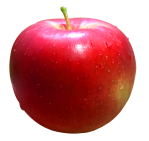 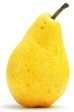 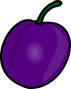 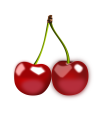 